MAR - Matvælaráðuneytið                                                                                               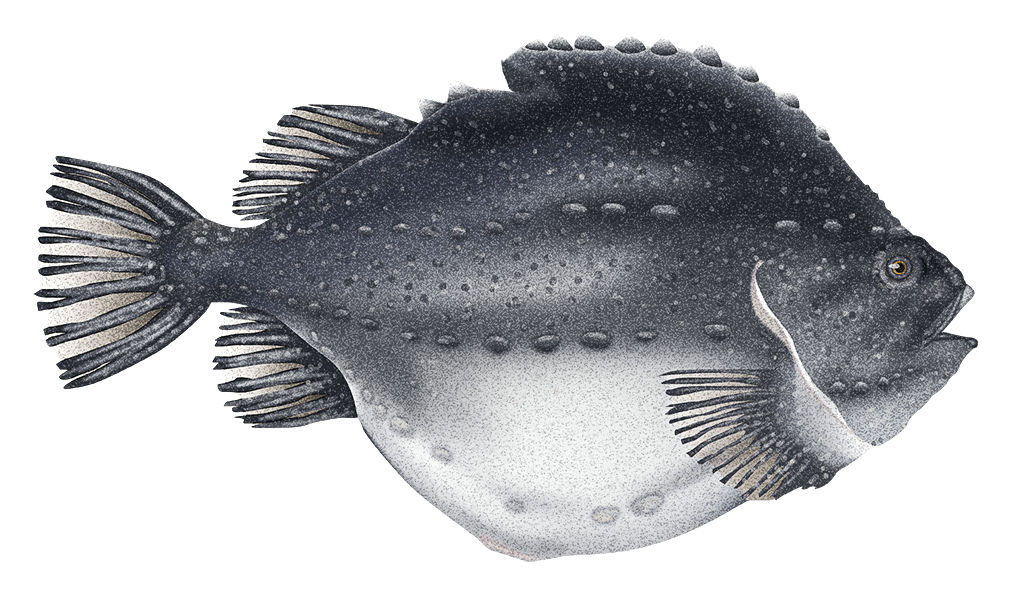 Málefnasvið: Sjávarútvegur og fiskeldi Dags. 20.03.2023Efni: Umsögn í Samráðsgátt: Frumvarp til laga um breytingu á lögum um veiðar í fiskveiðilandhelgi Íslands og lögum um stjórn viskveiða (veiðistjórn grásleppu).Mál nr. 67/2023Undirritaðir lýsa yfir fullum stuðningi við frumvarp fyrirhugaðra breytinga og  telja ljóst að stýring veiða með aflamarki í grásleppu muni leiða af sér ótvíræða hagkvæmni, sjálfbærni, stöðugleika, öryggi og fyrirsjáanleika veiða og vinnslu. Þá muni breytingarnar stuðla að nákvæmari, skarpari og meiri getu til sóknar inná nýja markaði og aukinnar vöruþróunar.  Óvissan minnkar til muna og ólympískar veiðar með tilheyrandi umhverfisáhrifum hverfa. Því meiri sem fyrirsjáanleiki veiða og vinnslu er; því líklegra til árangurs.  Það gildir um allar tegundir.Ljóst var fyrir áratugum síðan að íslensk stjórnvöld  hafa valið að stýra veiðum úr nytjastofnum við Ísland með aflamarki.  Það hefur gefist vel og miklu betur en bjartsýnustu raddir töldu í upphafi. Hver tegundin á fætur annarri, hefur ratað inn í þá veiðistjórnun. Byggt á þeirri góðu reynslu sem aflamarksstýringin hefur leitt í ljós.Mikill meirihluti (tæp 80%) allra grásleppuútgerða hringinn í kring um landið; að vinnslunum meðtöldum, hefur ítrekað lýst yfir vilja sínum undanfarin ár til þess að fá grásleppuna undir aflamarksstýringu; þannig að hún lúti sömu veiðistjórnun og aðrir nytjastofnar.Telja má með vissu að um sé að ræða hátt í 300 aðila sem hafa skorað á stjórnvöld að gæta hagsmuna sinna með þeim hætti. Útgerðir, vinnslur og sveitarfélög með mikla hagsmuni undir.Öll þau rök sem tíunduð hafa verið með þessu frumvarpi og fyrri frumvörpum og eiga við aðrar helstu tegundir; eiga sannarlega við grásleppuna og jafnvel miklu frekar á tiltölulega stuttu veiðitímabili og í þeirri miklu óvissu sem ríkt hefur.  Varlega ber þó að fara með allar svæðaskiptingar í ljósi sögunnar um aflabrest á milli svæða, náttúrlegra sveiflna og veiðiskyldu. Mikilvægt er að viðmið og veiðireynsla lúti sömu lögmálum í ártölum; hjá öllum. Virðingarfyllst fh. grásleppuútgerða og vinnslu á Húsavík – til áratuga.Jóhann Gunnarsson – Sóley ÞH – Tel. 852 1552Sigurður Kristjánssson – Ósk ÞH – Tel. 860 3895Gunnar Gunnarsson – Eyrún ÞH – Tel. 893 3334Þórðu Birgisson – Máni ÞH – Tel. 866 6959Guðmundur A. Hólmgeirsson – Aron ÞH – Tel. 893 1105Stefán Guðmundsson – Aþena ÞH – Tel. 898 2514Gunnlaugur K. Hreinsson – GPG Seafood – Halldór NS – Tel. 856 6520